CARDIO-PULMONARY/NEUROLOGICAL (MGH ONLY)PREPS□ MRI: NO PREP; WEAR LIGHT LOOSE COMFORTABLE CLOTHING, PREFERABLY JOGGING SUITS TO AVOID METAL BUTTONS, ZIPPER, AND BUCKLES. PATIENT MUST BE ABLE TO LIE STILL 30-45 MINUTES FOR EXAM. SOME INSURANCES REQUIRE PREAUTHORIZATION BEFORE HAVING AN MRI. PLEASE CHECK WITH YOUR INSURANCE COMPANY. IF YOU HAVE A PACEMAKER, DEFIBRILLATOR, ANEURYSM CLIPS, INTRA OCULAR IMPLANTS, OR COCHLEAR IMPLANTS, YOU MAY NOT HAVE AN MRI DONE. IF YOU HAVE ANY OTHER SURGICAL CLIPS, PLEASE CHECK WITH YOUR PHYSICIAN TO SEE IF IT IS OKAY TO HAVE AN MRI PERFORMED. PLEASE LISTEN CAREFULLY WHEN ASKED THE SCREENING/SAFETY QUESTIONS. CALL 304-598- 1280 IF QUESTIONS.□ CT SCAN:□ NOTHING TO EAT OR DRINK 4 HOURS PRIOR TO CT SCAN OF THE ABDOMEN, PELVIS, KIDNEYS, PANCREAS, AND LIVER. (ANY STUDY THAT REQUIRES ORAL CONTRAST.)□ NOTHING TO EAT OR DRINK 2 HOURS PRIOR TO CT SCAN OF HEAD, NECK, AND CHEST. (ANY STUDY THAT REQUIRES IV CONTRAST) PRE-MEDICATION REQUIRED IF ALLERGIC TO IODINE.□ ABDOMINAL / PELVIC CT - THIS EXAM REQUIRES DRINKING OF CONTRAST I TO 2 HOURS PRIOR TO ACTUAL SCANNING.     YOUR APPOINTMENT INCLUDES THIS TIME. CALL 598-1280 IF YOU HAVE ANY QUESTIONS.□ METFORMIN CONTAINING DRUGS MAY BE DISCONTINUED AFTER EXAM IF IV CONTRAST INJECTED. PLEASE CONTACT      PHYSICIAN FOR INSTRUCTIONS.□ SOME INSURANCES REQUIRE PRE-AUTHORIZATION BEFORE HAVING A CT. PLEASE CHECK WITH YOUR INSURANCE      COMPANY.□ IF ALLERGIC TO IODINE, 13 HOUR PREMEDICATION IS REQUIRED. ON STUDIES THAT REQUIRE ORAL CONTRAST, LAST      DOSE OF PREMEDICATION WILL BE TAKEN AT THE HOSPITAL 1 HOUR BEFORE EXAM.□ NUCLEAR MEDICINE:□ GALL BLADDER EJECTION FRACTION - NO NARCOTICS/OPIATES AFTER MIDNIGHT; NPO 4 HOURS PRIOR; ALLOW 2 HOURS FOR EXAM.□ BONE SCAN - NO PREP (PATIENT WILL RECEIVE INJECTION AND THEN RETURN IN 2-4 HOURS FOR IMAGING).□ THYROID UPTAKE AND SCAN - CANNOT HAVE ANYTHING CONTAINING KELP, IV IODINE CONTRAST, OR ORAL AGENTS     THAT HAVE IODINE IN THEM SUCH AS MULTIVITAMINS/COUGH MEDICINES 3 WEEKS PRIOR TO THE THYROID SCAN. STOP     THYROID MEDICATIONS INCLUDING SYNTHROID AND PTU 3 WEEKS PRIOR TO EXAM. STOP MULTIVITAMINS 3 WEEKS     BEFORE THYROID SCAN. TEST IS A 2 DAY TEST.□ CARDIOLITE STRESS TESTING - LIGHT BREAKFAST. ONLY DRINK JUICE OR WATER. NO TOBACCO, NO SMOKELESS     TOBACCO, NO CIGARETTES. ALLOW 4 TO 6 HOURS TO COMPLETE TESTING. BRING LUNCH OR YOU MAY PURCHASE IN     CAFETERIA.□ RENAL SCAN - DRINK PLENTY OF FLUIDS ON THE DAY OF EXAM, SOME MEDICATIONS MAY NEED TO BE DISCONTINUED    PRIOR TO THIS EXAM (IE ACE-INHIBITORS, CAPTOPRIL OR LASIX ) CHECK WITH PHYSICIAN FOR INSTRUCTIONS.□ GASTRIC EMPTYING - NOTHING BY MOUTH (NO GUM/MINTS/TOBACCO). HOLD ALL STOMACH/REFLUX/ANXIETY MEDS 48    HRS PRIOR. ALLOW 2 1/2 HOURS FOR EXAM.□ SOME INSURANCES REQUIRE PRE-AUTHORIZATION BEFORE HAVING A NUCLEAR MEDICINE EXAM. PLEASE CHECK WITH     YOUR INSURANCE COMPANY□ UPPER GI/SMALL BOWEL, BARIUM SWALLOW: NOTHING TO EAT, DRINK OR SMOKE AFTER MIDNIGHT. SMALL BOWEL EXAMS CAN TAKE 4 OR MORE HOURS TO COMPLETE. NO GUM OR MINTS.□ IVP/BARIUM ENEMA/VAGINOGRAM: TO CLEANSE THE COLON THE PATIENT WILL BE GIVEN BOWEL PREP INSTRUCTION BY HIS/HER PHYSICIAN. BOWEL PREP SHOULD BE STARTED ONE OR TWO DAYS PRIOR TO THE EXAM. FOLLOW INSTRUCTIONS GIVEN BY YOUR PHYSICIAN.**METFORMIN CONTAINING DRUGS MAY BE DISCONTINUED AFTER EXAM IF IV CONTRAST INJECTED. PLEASE CONTACT PHYSICIAN FOR INSTRUCTIONS.□ ULTRASOUND:□ ABDOMINAL, AORTA, RENAL ARTERIES, GALLBLADDER OR LIVER. - NOTHING TO EAT OR DRINK AT LEAST 6 HOURS PRIOR     TO STUDY.□ KIDNEYS - DRINK PLENTY OF FLUIDS FOR GOOD HYDRATION. FULL BLADDER IS NOT REQUIRED.□ PELVIC (OB OR NON-OB) - DRINK 32-40 OZ. OF LIQUID PRIOR TO STUDY. DRINKING MUST BE COMPLETED 1 HOUR     PRIOR TO SCHEDULED EXAM TIME.□ NO PREP REQUIRED FOR THE FOLLOWING STUDIES: THYROID, CAROTIDS, VENOUS, TESTICULAR OR BREAST.□ DEXA BONE DENSITY TEST: NO BARIUM PRODUCTS, NO CALCIUM, AND NO FOSAMAX PRIOR TO EXAM. WEAR LOOSE, COMFORTABLE CLOTHING.□ PULMONARY LAB: NO MORNING BREATHING MEDICATIONS. ONLY LIGHT MEAL PRIOR TO TESTING.□ CARDIAC STRESS LAB: HOLD MEDICATIONS PER PHYSICIAN ORDER. NO CAFFEINE 24 HOURS PRIOR, AND NO FOOD OR DRINK 8 HOURS PRIOR TO APPOINTMENT.□ MAMMOGRAPHY: MAY PREFER TO WEAR A TWO PIECE OUTFIT AND DO NOT USE POWDERS OR DEODORANT.CARDIO-PULMONARY/NEUROLOGICAL (MGH ONLY)PREPS□ MRI: NO PREP; WEAR LIGHT LOOSE COMFORTABLE CLOTHING, PREFERABLY JOGGING SUITS TO AVOID METAL BUTTONS, ZIPPER, AND BUCKLES. PATIENT MUST BE ABLE TO LIE STILL 30-45 MINUTES FOR EXAM. SOME INSURANCES REQUIRE PREAUTHORIZATION BEFORE HAVING AN MRI. PLEASE CHECK WITH YOUR INSURANCE COMPANY. IF YOU HAVE A PACEMAKER, DEFIBRILLATOR, ANEURYSM CLIPS, INTRA OCULAR IMPLANTS, OR COCHLEAR IMPLANTS, YOU MAY NOT HAVE AN MRI DONE. IF YOU HAVE ANY OTHER SURGICAL CLIPS, PLEASE CHECK WITH YOUR PHYSICIAN TO SEE IF IT IS OKAY TO HAVE AN MRI PERFORMED. PLEASE LISTEN CAREFULLY WHEN ASKED THE SCREENING/SAFETY QUESTIONS. CALL 304-598- 1280 IF QUESTIONS.□ CT SCAN:□ NOTHING TO EAT OR DRINK 4 HOURS PRIOR TO CT SCAN OF THE ABDOMEN, PELVIS, KIDNEYS, PANCREAS, AND LIVER. (ANY STUDY THAT REQUIRES ORAL CONTRAST.)□ NOTHING TO EAT OR DRINK 2 HOURS PRIOR TO CT SCAN OF HEAD, NECK, AND CHEST. (ANY STUDY THAT REQUIRES IV CONTRAST) PRE-MEDICATION REQUIRED IF ALLERGIC TO IODINE.□ ABDOMINAL / PELVIC CT - THIS EXAM REQUIRES DRINKING OF CONTRAST I TO 2 HOURS PRIOR TO ACTUAL SCANNING.     YOUR APPOINTMENT INCLUDES THIS TIME. CALL 598-1280 IF YOU HAVE ANY QUESTIONS.□ METFORMIN CONTAINING DRUGS MAY BE DISCONTINUED AFTER EXAM IF IV CONTRAST INJECTED. PLEASE CONTACT      PHYSICIAN FOR INSTRUCTIONS.□ SOME INSURANCES REQUIRE PRE-AUTHORIZATION BEFORE HAVING A CT. PLEASE CHECK WITH YOUR INSURANCE      COMPANY.□ IF ALLERGIC TO IODINE, 13 HOUR PREMEDICATION IS REQUIRED. ON STUDIES THAT REQUIRE ORAL CONTRAST, LAST      DOSE OF PREMEDICATION WILL BE TAKEN AT THE HOSPITAL 1 HOUR BEFORE EXAM.□ NUCLEAR MEDICINE:□ GALL BLADDER EJECTION FRACTION - NO NARCOTICS/OPIATES AFTER MIDNIGHT; NPO 4 HOURS PRIOR; ALLOW 2 HOURS FOR EXAM.□ BONE SCAN - NO PREP (PATIENT WILL RECEIVE INJECTION AND THEN RETURN IN 2-4 HOURS FOR IMAGING).□ THYROID UPTAKE AND SCAN - CANNOT HAVE ANYTHING CONTAINING KELP, IV IODINE CONTRAST, OR ORAL AGENTS     THAT HAVE IODINE IN THEM SUCH AS MULTIVITAMINS/COUGH MEDICINES 3 WEEKS PRIOR TO THE THYROID SCAN. STOP     THYROID MEDICATIONS INCLUDING SYNTHROID AND PTU 3 WEEKS PRIOR TO EXAM. STOP MULTIVITAMINS 3 WEEKS     BEFORE THYROID SCAN. TEST IS A 2 DAY TEST.□ CARDIOLITE STRESS TESTING - LIGHT BREAKFAST. ONLY DRINK JUICE OR WATER. NO TOBACCO, NO SMOKELESS     TOBACCO, NO CIGARETTES. ALLOW 4 TO 6 HOURS TO COMPLETE TESTING. BRING LUNCH OR YOU MAY PURCHASE IN     CAFETERIA.□ RENAL SCAN - DRINK PLENTY OF FLUIDS ON THE DAY OF EXAM, SOME MEDICATIONS MAY NEED TO BE DISCONTINUED    PRIOR TO THIS EXAM (IE ACE-INHIBITORS, CAPTOPRIL OR LASIX ) CHECK WITH PHYSICIAN FOR INSTRUCTIONS.□ GASTRIC EMPTYING - NOTHING BY MOUTH (NO GUM/MINTS/TOBACCO). HOLD ALL STOMACH/REFLUX/ANXIETY MEDS 48    HRS PRIOR. ALLOW 2 1/2 HOURS FOR EXAM.□ SOME INSURANCES REQUIRE PRE-AUTHORIZATION BEFORE HAVING A NUCLEAR MEDICINE EXAM. PLEASE CHECK WITH     YOUR INSURANCE COMPANY□ UPPER GI/SMALL BOWEL, BARIUM SWALLOW: NOTHING TO EAT, DRINK OR SMOKE AFTER MIDNIGHT. SMALL BOWEL EXAMS CAN TAKE 4 OR MORE HOURS TO COMPLETE. NO GUM OR MINTS.□ IVP/BARIUM ENEMA/VAGINOGRAM: TO CLEANSE THE COLON THE PATIENT WILL BE GIVEN BOWEL PREP INSTRUCTION BY HIS/HER PHYSICIAN. BOWEL PREP SHOULD BE STARTED ONE OR TWO DAYS PRIOR TO THE EXAM. FOLLOW INSTRUCTIONS GIVEN BY YOUR PHYSICIAN.**METFORMIN CONTAINING DRUGS MAY BE DISCONTINUED AFTER EXAM IF IV CONTRAST INJECTED. PLEASE CONTACT PHYSICIAN FOR INSTRUCTIONS.□ ULTRASOUND:□ ABDOMINAL, AORTA, RENAL ARTERIES, GALLBLADDER OR LIVER. - NOTHING TO EAT OR DRINK AT LEAST 6 HOURS PRIOR     TO STUDY.□ KIDNEYS - DRINK PLENTY OF FLUIDS FOR GOOD HYDRATION. FULL BLADDER IS NOT REQUIRED.□ PELVIC (OB OR NON-OB) - DRINK 32-40 OZ. OF LIQUID PRIOR TO STUDY. DRINKING MUST BE COMPLETED 1 HOUR     PRIOR TO SCHEDULED EXAM TIME.□ NO PREP REQUIRED FOR THE FOLLOWING STUDIES: THYROID, CAROTIDS, VENOUS, TESTICULAR OR BREAST.□ DEXA BONE DENSITY TEST: NO BARIUM PRODUCTS, NO CALCIUM, AND NO FOSAMAX PRIOR TO EXAM. WEAR LOOSE, COMFORTABLE CLOTHING.□ PULMONARY LAB: NO MORNING BREATHING MEDICATIONS. ONLY LIGHT MEAL PRIOR TO TESTING.□ CARDIAC STRESS LAB: HOLD MEDICATIONS PER PHYSICIAN ORDER. NO CAFFEINE 24 HOURS PRIOR, AND NO FOOD OR DRINK 8 HOURS PRIOR TO APPOINTMENT.□ MAMMOGRAPHY: MAY PREFER TO WEAR A TWO PIECE OUTFIT AND DO NOT USE POWDERS OR DEODORANT.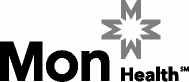 External Order Form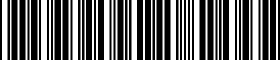 External Order Form11203021200 J.D. ANDERSON DR. MORGANTOWN, WV 26505CENTRAL SCHEDULING (304) 285 - 2250 MGH FAX (304) 598 -16771200 J.D. ANDERSON DR. MORGANTOWN, WV 26505CENTRAL SCHEDULING (304) 285 - 2250 MGH FAX (304) 598 -1677External Order Form1200 J.D. ANDERSON DR. MORGANTOWN, WV 26505CENTRAL SCHEDULING (304) 285 - 2250 MGH FAX (304) 598 -16771200 J.D. ANDERSON DR. MORGANTOWN, WV 26505CENTRAL SCHEDULING (304) 285 - 2250 MGH FAX (304) 598 -1677IMAGING SERVICES PHYSICIAN ORDER FORMPATIENT NAME ____________________________________________ BIRTH DATE _______________PHONE #_________________________REQUESTED EXAM ___________________________________________________________*(Please see appropriate exam prep on reverse side and check for patient instruction)CPT Code ______________________________________________ICD10 code:__________□ Perform Creatinine, if necessary. (For all IV contrast exams (CT, MRI, IVP, etc.)□ Please perform U/S Breast, if necessary (for use when mammogram being ordered)□ Please perform US Elastography Breast, if necessary (for use when US Breast being ordered). □ Please perform both Transvaginal and Transabdominal US Pelvis scanning, if necessary.□ Please perform pre-screening MRI exams, if necessary (based on patient screening)**For all invasive biopsy or drainage procedures, please submit the invasive procedure order formCREATININE_______________________(IF REQUIRED)____________________________________PRE-AUTHORIZATION #_____________________________ INSURANCE________________________CLINICAL DECISION SUPPORT #______________________________   SCORE__________________PRIMARY CARE PHYSICIAN_______________________________________________________________ORDERING PHYSICIAN SIGNATURE_________________________________________MD/DOPATIENT NAME ____________________________________________ BIRTH DATE _______________PHONE #_________________________REQUESTED EXAM ___________________________________________________________*(Please see appropriate exam prep on reverse side and check for patient instruction)CPT Code ______________________________________________ICD10 code:__________□ Perform Creatinine, if necessary. (For all IV contrast exams (CT, MRI, IVP, etc.)□ Please perform U/S Breast, if necessary (for use when mammogram being ordered)□ Please perform US Elastography Breast, if necessary (for use when US Breast being ordered). □ Please perform both Transvaginal and Transabdominal US Pelvis scanning, if necessary.□ Please perform pre-screening MRI exams, if necessary (based on patient screening)**For all invasive biopsy or drainage procedures, please submit the invasive procedure order formCREATININE_______________________(IF REQUIRED)____________________________________PRE-AUTHORIZATION #_____________________________ INSURANCE________________________CLINICAL DECISION SUPPORT #______________________________   SCORE__________________PRIMARY CARE PHYSICIAN_______________________________________________________________ORDERING PHYSICIAN SIGNATURE_________________________________________MD/DOPATIENT NAME ____________________________________________ BIRTH DATE _______________PHONE #_________________________REQUESTED EXAM ___________________________________________________________*(Please see appropriate exam prep on reverse side and check for patient instruction)CPT Code ______________________________________________ICD10 code:__________□ Perform Creatinine, if necessary. (For all IV contrast exams (CT, MRI, IVP, etc.)□ Please perform U/S Breast, if necessary (for use when mammogram being ordered)□ Please perform US Elastography Breast, if necessary (for use when US Breast being ordered). □ Please perform both Transvaginal and Transabdominal US Pelvis scanning, if necessary.□ Please perform pre-screening MRI exams, if necessary (based on patient screening)**For all invasive biopsy or drainage procedures, please submit the invasive procedure order formCREATININE_______________________(IF REQUIRED)____________________________________PRE-AUTHORIZATION #_____________________________ INSURANCE________________________CLINICAL DECISION SUPPORT #______________________________   SCORE__________________PRIMARY CARE PHYSICIAN_______________________________________________________________ORDERING PHYSICIAN SIGNATURE_________________________________________MD/DOPATIENT NAME ____________________________________________ BIRTH DATE _______________PHONE #_________________________REQUESTED EXAM ___________________________________________________________*(Please see appropriate exam prep on reverse side and check for patient instruction)CPT Code ______________________________________________ICD10 code:__________□ Perform Creatinine, if necessary. (For all IV contrast exams (CT, MRI, IVP, etc.)□ Please perform U/S Breast, if necessary (for use when mammogram being ordered)□ Please perform US Elastography Breast, if necessary (for use when US Breast being ordered). □ Please perform both Transvaginal and Transabdominal US Pelvis scanning, if necessary.□ Please perform pre-screening MRI exams, if necessary (based on patient screening)**For all invasive biopsy or drainage procedures, please submit the invasive procedure order formCREATININE_______________________(IF REQUIRED)____________________________________PRE-AUTHORIZATION #_____________________________ INSURANCE________________________CLINICAL DECISION SUPPORT #______________________________   SCORE__________________PRIMARY CARE PHYSICIAN_______________________________________________________________ORDERING PHYSICIAN SIGNATURE_________________________________________MD/DOPULMONARY LABCARDIAC ECHO/CARDIAC STRESS LABPFT (INCLUDES SPIROMETRY AND MVV)2-D ECHOLUNG VOLUMESSTRESS ECHODIFFUSING CAPACITY (DLCO)TRANSESOPHAGEAL ECHOFULL PFT (INCLUDES ALL OF ABOVE)CARDIOLITE STRESS TEST (Patient walks on treadmill)SPIROMETRY (WITH OR WITHOUT)REGULAR STRESSMAXIMUM VOLUME VENTILATION (MVV)CHEMICAL CARDIOLITE STRESS (Patient Non-walking)MAXIMUM RESPIRATORY PRESS.THALLIUM STRESSEXERCISE I (SIMPLE)HOLTER MONITOR (24 HR)EXERCISE II (INCLUDES METABOLIC CART)EVENT MONITORINDIRECT CALORIMETRYTILT TABLEABG (ARTERIAL BLOOD GAS)NEUROLOGICALABG (WITH EXERCISE)EEG - AWAKE	□ EEG - ASLEEPSOME INSURANCES REQUIRE PRE-AUTHORIZATION OR PRE-CERTIFICATION, PLEASE CHECK WITH PATIENT’S INSURANCE PRIOR TO SCHEDULING APPOINTMENTSOME INSURANCES REQUIRE PRE-AUTHORIZATION OR PRE-CERTIFICATION, PLEASE CHECK WITH PATIENT’S INSURANCE PRIOR TO SCHEDULING APPOINTMENTSOME INSURANCES REQUIRE PRE-AUTHORIZATION OR PRE-CERTIFICATION, PLEASE CHECK WITH PATIENT’S INSURANCE PRIOR TO SCHEDULING APPOINTMENTPatient Label AreaPatient Label AreaExternal Order FormExternal Order Form11203021200 J.D. ANDERSON DR. MORGANTOWN, WV 26505CENTRAL SCHEDULING (304) 285-2250 MGH FAX (304) 598 - 16771200 J.D. ANDERSON DR. MORGANTOWN, WV 26505CENTRAL SCHEDULING (304) 285-2250 MGH FAX (304) 598 - 1677External Order Form1200 J.D. ANDERSON DR. MORGANTOWN, WV 26505CENTRAL SCHEDULING (304) 285-2250 MGH FAX (304) 598 - 16771200 J.D. ANDERSON DR. MORGANTOWN, WV 26505CENTRAL SCHEDULING (304) 285-2250 MGH FAX (304) 598 - 1677IMAGING SERVICES PHYSICIAN ORDER FORMPATIENT NAME ____________________________________________ BIRTH DATE _______________PHONE #_________________________REQUESTED EXAM ___________________________________________________________(Please see appropriate exam prep on reverse side and check for patient instruction)CPT Code ______________________________________________ICD10 code:__________□ Perform Creatinine, if necessary. (For all IV contrast exams (CT, MRI, IVP, etc.)□ Please perform U/S Breast, if necessary (for use when mammogram being ordered)□ Please perform US Elastography Breast, if necessary (for use when US Breast being ordered). □ Please perform both Transvaginal and Transabdominal US Pelvis scanning, if necessary.□ Please perform pre-screening MRI exams, if necessary (based on patient screening)**For all invasive biopsy or drainage procedures, please submit the invasive procedure order formCREATININE_______________________(IF REQUIRED)____________________________________PRE-AUTHORIZATION #_____________________________ INSURANCE________________________CLINICAL DECISION SUPPORT #______________________________   SCORE__________________PRIMARY CARE PHYSICIAN_______________________________________________________________ORDERING PHYSICIAN SIGNATURE_________________________________________MD/DOPATIENT NAME ____________________________________________ BIRTH DATE _______________PHONE #_________________________REQUESTED EXAM ___________________________________________________________(Please see appropriate exam prep on reverse side and check for patient instruction)CPT Code ______________________________________________ICD10 code:__________□ Perform Creatinine, if necessary. (For all IV contrast exams (CT, MRI, IVP, etc.)□ Please perform U/S Breast, if necessary (for use when mammogram being ordered)□ Please perform US Elastography Breast, if necessary (for use when US Breast being ordered). □ Please perform both Transvaginal and Transabdominal US Pelvis scanning, if necessary.□ Please perform pre-screening MRI exams, if necessary (based on patient screening)**For all invasive biopsy or drainage procedures, please submit the invasive procedure order formCREATININE_______________________(IF REQUIRED)____________________________________PRE-AUTHORIZATION #_____________________________ INSURANCE________________________CLINICAL DECISION SUPPORT #______________________________   SCORE__________________PRIMARY CARE PHYSICIAN_______________________________________________________________ORDERING PHYSICIAN SIGNATURE_________________________________________MD/DOPATIENT NAME ____________________________________________ BIRTH DATE _______________PHONE #_________________________REQUESTED EXAM ___________________________________________________________(Please see appropriate exam prep on reverse side and check for patient instruction)CPT Code ______________________________________________ICD10 code:__________□ Perform Creatinine, if necessary. (For all IV contrast exams (CT, MRI, IVP, etc.)□ Please perform U/S Breast, if necessary (for use when mammogram being ordered)□ Please perform US Elastography Breast, if necessary (for use when US Breast being ordered). □ Please perform both Transvaginal and Transabdominal US Pelvis scanning, if necessary.□ Please perform pre-screening MRI exams, if necessary (based on patient screening)**For all invasive biopsy or drainage procedures, please submit the invasive procedure order formCREATININE_______________________(IF REQUIRED)____________________________________PRE-AUTHORIZATION #_____________________________ INSURANCE________________________CLINICAL DECISION SUPPORT #______________________________   SCORE__________________PRIMARY CARE PHYSICIAN_______________________________________________________________ORDERING PHYSICIAN SIGNATURE_________________________________________MD/DOPATIENT NAME ____________________________________________ BIRTH DATE _______________PHONE #_________________________REQUESTED EXAM ___________________________________________________________(Please see appropriate exam prep on reverse side and check for patient instruction)CPT Code ______________________________________________ICD10 code:__________□ Perform Creatinine, if necessary. (For all IV contrast exams (CT, MRI, IVP, etc.)□ Please perform U/S Breast, if necessary (for use when mammogram being ordered)□ Please perform US Elastography Breast, if necessary (for use when US Breast being ordered). □ Please perform both Transvaginal and Transabdominal US Pelvis scanning, if necessary.□ Please perform pre-screening MRI exams, if necessary (based on patient screening)**For all invasive biopsy or drainage procedures, please submit the invasive procedure order formCREATININE_______________________(IF REQUIRED)____________________________________PRE-AUTHORIZATION #_____________________________ INSURANCE________________________CLINICAL DECISION SUPPORT #______________________________   SCORE__________________PRIMARY CARE PHYSICIAN_______________________________________________________________ORDERING PHYSICIAN SIGNATURE_________________________________________MD/DOPULMONARY LABCARDIAC ECHO/CARDIAC STRESS LABPFT (INCLUDES SPIROMETRY AND MVV)2-D ECHOLUNG VOLUMESSTRESS ECHODIFFUSING CAPACITY (DLCO)TRANSESOPHAGEAL ECHOFULL PFT (INCLUDES ALL OF ABOVE)CARDIOLITE STRESS TEST (Patient walks on treadmill)SPIROMETRY (WITH OR WITHOUT)REGULAR STRESSMAXIMUM VOLUME VENTILATION (MVV)CHEMICAL CARDIOLITE STRESS (Patient Non-walking)MAXIMUM RESPIRATORY PRESS.THALLIUM STRESSEXERCISE I (SIMPLE)HOLTER MONITOR (24 HR)EXERCISE II (INCLUDES METABOLIC CART)EVENT MONITORINDIRECT CALORIMETRYTILT TABLEABG (ARTERIAL BLOOD GAS)NEUROLOGICALABG (WITH EXERCISE)EEG - AWAKE	□ EEG - ASLEEPSOME INSURANCES REQUIRE PRE-AUTHORIZATION OR PRE-CERTIFICATION, PLEASE CHECK WITH PATIENT’S INSURANCE PRIOR TO SCHEDULING APPOINTMENTSOME INSURANCES REQUIRE PRE-AUTHORIZATION OR PRE-CERTIFICATION, PLEASE CHECK WITH PATIENT’S INSURANCE PRIOR TO SCHEDULING APPOINTMENTSOME INSURANCES REQUIRE PRE-AUTHORIZATION OR PRE-CERTIFICATION, PLEASE CHECK WITH PATIENT’S INSURANCE PRIOR TO SCHEDULING APPOINTMENTPatient Label AreaPatient Label Area